Do wszystkich zainteresowanychDotyczy postępowania prowadzonego w trybie przetargu nieograniczonego nr ZP-15/2016 pn. „Zakup samochodu dostawczego do 3,5t masy całkowitej z rocznika 2016/17, z zabudową skrzynią samowyładowczą (wywrot 3-stronny), wraz z podnośnikiem hydraulicznym HDS (2000kg.)”Działając na podstawie art. 86 ust. 5 ustawy Prawo zamówień publicznych (Dz. U. z 2016 poz. 1020) zamawiający informuje:Kwota jaką zamawiający zamierza przeznaczyć na finansowanie zamówienia wynosi: 200 000 złzłożyli oferty w terminie:e-mail: sekretariat@zdp.pwz.ple-mail: sekretariat@zdp.pwz.plwww.zdp.pwz.plwww.zdp.pwz.pl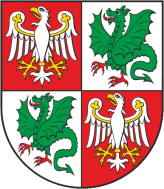 Zarząd Dróg Powiatowych                                                                                           05-850 Ożarów Mazowiecki, ul. Poznańska 300Zarząd Dróg Powiatowych                                                                                           05-850 Ożarów Mazowiecki, ul. Poznańska 300Zarząd Dróg Powiatowych                                                                                           05-850 Ożarów Mazowiecki, ul. Poznańska 300Zarząd Dróg Powiatowych                                                                                           05-850 Ożarów Mazowiecki, ul. Poznańska 300Tel./Fax    (+22) 722-13-80           Tel..            (+22) 722-11-81REGON 014900974NIP 118-14-20-774        Konto nr 76 1560 0013 2619 7045 3000 0002  Getin BankKonto nr 76 1560 0013 2619 7045 3000 0002  Getin BankWasz znak:Nasz znak:                                      Nr pisma:ZP-15/2016Data:21.12.2016 r.Numer OfertyFirma wykonawcyCenaTermin wykonania1Remo-car Sp. z o.o.199 260,00 zł70 dni